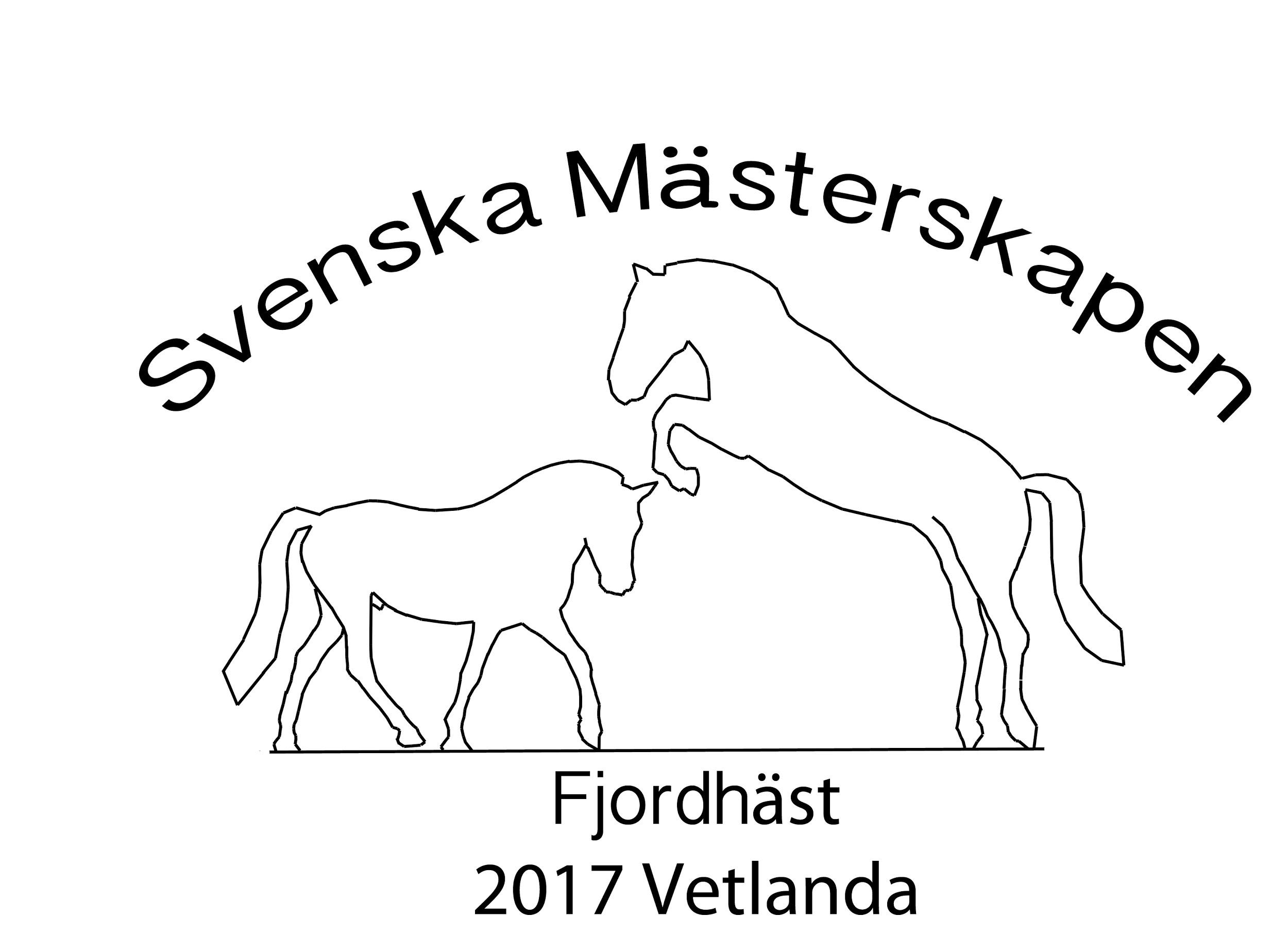 Kusk och ryttarmeddelande gällande SM för fjordhästar 20-23 Juli 2017, Varmt Välkommen till Vetlandaortens ryttarförening, vi har 73 hästar anmälda till meetinget.Dela länken till vår FB-sidan https://www.facebook.com/Fjordsm2017/Där kommer du kunna följa aktuell information, livesändingar, bilder och resultat under tävlingarna. Dela med dem som inte kan vara på plats. Kan visas utan FB-konto.Hästar skall alltid ledas och hanteras i träns eller motsvarande med ID-bricka väl synligt. Ryttare/kusk ansvarar själv för att hästen har ID-bricka med hästnummer. Vi rekommenderar hjälm vid all hantering av hästarna. Vid all ridning på området ska ryttaren bära hjälm och hästen ska vara sadlad.Camping sker på anvisad plats, viktigt att ni följer direktiven från campingansvarig.OBSERVERA att eldning och grillning endast får ske vid anvisad plats, se anläggningsskiss. Ingen grillning eller eld på campingen eller andra platser på anläggningen. All Camping ska förbokas och betalas.Ankomst Sker tidigast Onsdag klockan 09.00. Uppstallning sker i anvisad box, plomberad box som öppnas debiteras meetingavgift. Innan första start ska hästpass, vaccinationsintyg, kvitto på medlemskap i JUF (gäller bruksekipage) och ev sent inbetalad medlemskap i SFF ansluten lokalförening. Observera att ryttaren ska vara fullvärdig medlem i SFF-ansluten lokalförening enligt SFFs TR för SM tävlingarnaUppstallningStallansvarig fördelar boxarna, stallarna är öppna för ryttare/kuskar och medhjälpare,.Stallet är öppet 06:00-22:00. Vänligen respektera dessa tider.Stallansvarig Per Axelsson 0705971120Innan avfärd ska boxen vara välrengjord och TÖMD på allt. Om detta inte följs debiteras 500 kr till ansvarig för hästen. SekretariatTelefon till sekretariat 0725555717 (from Onsdag kl 09.00) Om det ej är bemannat I SEKRETARIATET kontakta oss på telefon UNDER ÖPPETTIDER. Öppet 		Onsdag	9.00-21.00 		Torsdag 	7.30 - tävlingarnas slut		Fredag 	7.30 - tävlingarnas slut		Lördag		7.30 - tävlingarnas slut		Söndag	7.00 - tävlingarnas slutEventuella strykningar sker på e-post: sm2017@ostergotlandsfjord.eutill och med TISDAG 2017-07-18 kl 18.00 Vid senare strykning direkt till telefon sekretariat.Ekipage som ej avanmält till klass och inte kommer till start ska erlägga en straffavgift på 150 kr/klass (enligt Svenskt TR).StartlistorPreliminära startlistor kommer finnas på Equipe.com exakt länk på http://ostergotlandsfjord.eu/sm2017/index.htmlFasta startlistor/tider kvällen före respektive tävlingsdag på equipe och vid sekretariatetVeterinärVeterinär Karolina WallAlla hästar veterinärbesiktas innan första start. Kostnad 100 sek per häst betalas i sekretariatet vid ankomst.Tider för veterinärbesiktningTorsdag 20/7 8.30-10.45	Lördag 22/7  7.30-9.00Tänk på att enligt TR krävs hjälm på visare vid veterinärbesiktning.Tävlingsveterinärens uppdrag är att övervaka djurskyddet, och vid behov ge första hjälpen för hästar som skadas i samband med tävlingen. All annan akutvård ges av annan veterinär. HovslagarePer Inge Andersson telefon 070-6490173Endast tappade eller böjda skor. Dvs inga skobyten eller verkningar pga ägarens försummelse, i enlighet med Svenskt TRInvigning Torsdag kl 11.00 samling 10.50, alla deltagare är med till fots, tävlingskläder eller annan högtidsdräkt, alternativt propert klädd. Samling på stora utebanan dressyr. KörningTänk på att i Lätt klass precisionskörning krävs godkänd hjälm på kusk och groom.Funktionskontroll för alla ekipage innan första start Funktionskontrollant Mikaela Rautio Efter varje runda ska bettkontroll genomföras i FunktionskontrollenAlla precisionsvagnar kontrollmäts i funktionskontrollen, ange måttet på din vagn i anmälan om det inte är gjort maila till sm2017@ostergotlandsfjord.euObservera att banan är öppen för alla klasser innan klass 15 och sedan kommer det enbart vara kortare paus mellan klasserna.All Precision på gräs.HoppningJuniorryttare måste bära säkerhetsväst.Domare inverkansridning (stil): Hoppning på gräs, framridning och framhoppning på grusDressyrSpö max 120 cm på framridning, inne på dressyrbanan får inte spö bäras.I dressyren tillämpas fasta starttider, de anslås kvällen före RESPEKTIVE KLASS på Equipe.com samt på tävlingsplatsen vid sekretariatet. Dressyren rids på grus/inomhus. Framridning på grusBruksgrenarnaKörning och ridning på blandat underlag grus och skogspartier, startlistor på EQUIPEDomare ridning Berit SvenningssonDomare Körning Jerry SveningssonPrisutdelningI Öppna klasser, delgrenar i allround, delomgångar i dressyr sker Prisutdelning direkt efter avslutad klass. Vad det gäller mästerskapsklasser kommer prisutdelning och medaljcermoni äga rum efter varje avslutad tävlingsdag Fredag, Lördag och Söndag. Se tidsprogram för respektive dag. UtställningVarje häst har en fast visningstid, de hästar som belönas med Guld dvs 40 p eller mer går vidare till bästa sto/valack/hingst och får sin kritik där. Övriga får kritik direkt i samband med sin visning. Bästa hästen i respektive ring går vidare till Best in Show (BIS). Se Tidsprogram. Särskild startlista med fasta tider för Utställningen publiceras på equipeTidsprogramOBS PreliminärtTorsdagUtanför Stora Ridhuset8.30 - 10.45		VeterinärbesiktningGräsbanan11.00		Invigning15.30		Hoppning 60/70 	Bed A		Klass 5	Öppend.e 		Hoppning 60/70 	Bed inverkan	Klass 6	Öppend.e		Hoppning 70/80 	Bed A:0/A:0	Klass 7	Öppen	Lilla utebanan12.15		Dressyr 		LC:2		Klass 1	Öppen	d.e		Dressyr 		LB:1		Klass 3	ÖppenRidhuset14.00		Dressyr 		LB:1 		Klass 2	allround dressyrca 15.00	Dressyr 		LA:2		Klass 4	SM omg 1FredagRidhuset9.00		Dressyr 		LB:2		Klass 12	Öppend.e		Dressyr 		LB:3		Klass 13	ÖppenGräsbanan9.30		Hoppning 60/70 	Bed A		Klass 8	Öppend.e 		Hoppning 70/80	Bed A:0/A:0 	Klass 9	Allround delgren hoppd.e		Hoppning 70/80 	Bed A:0/A:0	Klass 10	ÖppenLunch paus 60 minca 13.00	Hoppning 80/90 	bed a1:a	Klass 11	SM ca 16.00	Best In show (utställning)ca 16.30	Prisutdelning och medaljcermoni SM hoppningLilla utebanan13.00		Utställning 				Klass 18, 19 och 20LördagUtanför stora Ridhuset7.30-9.00	Veterinärbesiktning GräsbananBanan öppen för bangång ALLA precisionsklasser klasser SENAST 8.009.15	Precision bed A:0		Klass 15	Öppen klass	d.e	Precision bed 2 faser		Klass 14	ALLROUND delgren precisiond.e	Precision bed 2 faser		Klass 16	SMKort paus för ombyggnad och bangång mellan klassernaca 16.00 Prisutdelning och medaljcermoni  Bruksridning och PrecisionskörningStora Utebanan7.30 	Banvisning 				Bruksridning9.30	Bruksridning				klass 21		SMSöndagRidhuset8.15 	Dressyr		 LA:3 		klass 17		SM omg 2Stora Utebanan7.00	Banvisning				Brukskörning	8.30 	Brukskörning				Klass 22 och 23	SM och AllroundGräsbananCa 11.45 Prisutdelning delgren Brukskörning Allround klass 23 och Dressyr LA:3 klass 17Ca 12.00 Prisutdelning och Medaljcermoni Dressyr, Brukskörning och Allround